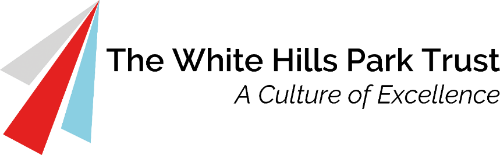 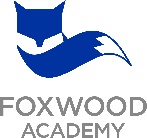 Foxwood TA3 - Person SpecificationA = Application	I = Interview	R = Reference RequirementsRequirementsEssentialDesirableProposedselection method*ExperienceWorking collaboratively with staff to support effective learning of pupilsDeveloping, delivering and evaluating the impact of support programmes for studentsWorking with pupils with Special Educational NeedsMeeting behavioral needs of pupilsLiaising with external agency partnersSupporting the review and update of pupils EHCPs******A/I/RA/I/RA/I/RA/IA/IIQualificationsTo be educated to at least GCSE or above in Maths and English.NVQ Level 2 or 3 for Teaching Assistants or equivalent qualifications ORApproved to commence (as a minimum requirement) an approved Teaching Assistant Qualification within the first academic year following appointmentEvidence o f recent relevant further professional developmentEnhanced DBS clearance**
****A
AAA/IA
Skills andKnowledgeAn awareness of the role of multi-agency working and its role in improving outcomes for pupilsStrategies to engage and motivate students with Special Educational NeedsAn understanding of child protection and the regulations concerning safeguarding childrenHow to identify personal professional development needsHow to work with parents and other agencies to support pupil developmentThe ability to record and report pupil progressThe ability to respond to individual needs of students e.g. communication and behaviour management strategies.  Using this information through evaluation to identify future learning needsThe ability to be innovative and try new approaches to supporting pupilsImplementing school policyAn understanding of Health and Safety requirements**********A/IA/II/RAIA/IA/IA/IA/IAPersonal QualitiesA sound and effective communicator with pupils, parents, colleagues and other professionalsA good listener, respecting other peoples’ points of view and an ability to engage in professional dialogue.  Identifying a collective way forward and ensuring effective outcomesPossess good organizational skills and be reliable in fulfilling professional responsibilitiesDemonstrate professional confidence and the ability to work both independently and as a member of a team*
***A/IA/IAA/IWorking PracticesA willingness to contribute to whole school initiatives and support school improvement prioritiesA sound understanding and competency of ICT skills
**AI